דיווח הסטודנט/ית עבור מלגת מפעל הפיס –תשפ"א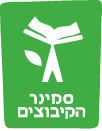 שם הסטודנט/ת ____________ת.ז ______________בית הספר בו מתבצעת הפעילות - שם: _______________      יסודי / על יסודי     יישוב: _________________   טלפון בית הספר:__________________איש הקשר בבית הספר -   שם:________________  תפקיד:__________________ נייד: _________________ דוא"ל: _______________________דיווח לחודש: ____________________  (יש להציג דוח זה בתום כל חודש)סה"כ שעות לחודש זה: _____________________במהלך חודשי הפעילות תתבקשו לדווח בכתב ביתר פירוט, על הפעילות שבוצעה בבית הספר (אופי הפעילות, היכן התקיימה הפעילות, אוכלוסיית התלמידים, סוגי הקשיים, התקדמות הילדים באנגלית וכיוב').תאריךשעת הגעהשעת סיוםסה"כ שעותתיאור הפעילותחתימת איש הקשר בבית הספר